Новое учебное пособие ВОЗ: четыре простых вопроса могут спасти миллионы жизнейЛюбой работник первичного звена здравоохранения может помочь пациентам снизить риск развития неинфекционных заболеванийМногие из тех, кто обращается в учреждения первичной медико-санитарной помощи (ПМСП), беспокоятся о своем здоровье, но при этом не знают, какие именно факторы повышают риск рака, диабета, сердечно-сосудистых заболеваний и других неинфекционных заболеваний (НИЗ). Каждый год НИЗ становятся причиной 8 миллионов смертей — это 90% всех смертей в Европейском регионе ВОЗ. Однако некоторые исследования показывают, что 95% пациентов не получают консультаций по вопросам риска НИЗ во время посещения учреждений ПМСП.15 ноября две структуры ВОЗ проведут совместную презентацию нового учебного пособия BRIEF, которое призвано изменить эту ситуацию.[Если вы хотите зарегистрироваться, чтобы принять участие в мероприятии, см. ниже]Пациенты не получают информации о рисках развития рака и сердечно-сосудистых заболеваний«Курение, употребление алкоголя, недостаток физической активности и нездоровое питание — это те факторы, которые наиболее негативно влияют на здоровье людей в нашем Регионе. Мы должны использовать все возможности для борьбы с ними», — сказал д-р Kremlin Wickramasinghe, и. о. руководителя Европейского офиса по НИЗ.«Однако многие системы здравоохранения в Европейском регионе ВОЗ испытывают трудности при попытках доносить до людей информацию об этих рисках, проводить их количественную оценку и давать рекомендации относительно мер по их снижению. Новое пособие BRIEF позволит нам изменить эту ситуацию и сделать так, чтобы любое взаимодействие человека с системой здравоохранения становилось вкладом в борьбу с факторами риска НИЗ».«Для значительного наращивания объема этих услуг необходимо решить наиболее распространенные проблемы ПМСП, в частности расширить сферу компетенции семейных врачей и медсестер, сократить нагрузку работников ПМСП, чтобы освободить время для консультаций, включить в бригады ПМСП специалистов по изменению поведения, выявить лиц, которые нуждаются в таких консультациях в первую очередь, и укрепить связи между направлениями ПМСП и работой с населением. Поэтому мы рады возможности стать соорганизатором публикации этого крайне важного и полезного учебного пособия: теперь мы сможем одновременно давать ответ на вопросы “что делать” и “как именно действовать”», — заявила д-р Melitta Jakab, руководитель Европейского центра ВОЗ по ПМСП, который представит пособие BRIEF вместе с Офисом по НИЗ. Учебное пособие BRIEF для каждого работника здравоохраненияЕРБ ВОЗ проведет презентацию издания «BRIEF: интегрированные краткие профилактические вмешательства в отношении факторов риска неинфекционных заболеваний на уровне учреждений первичного звена» 15 ноября. Это инновационный инструмент, предназначенный для работников здравоохранения и лиц, принимающих решения; в издании поясняется, как любой работник ПМСП может проводить краткие профилактические вмешательства (консультации), чтобы содействовать сокращению рисков НИЗ и в конечном итоге спасать миллионы жизней в странах Европейского региона ВОЗ. В нем также отмечается необходимость широкой организационной и системной поддержки для того, чтобы краткие профилактические вмешательства могли быть эффективным средством борьбы с НИЗ.В пособии BRIEF особое внимание уделяется пяти факторам риска: это физиологический фактор риска — увеличенный индекс массы тела (ИМТ) — и основные поведенческие факторы риска: употребление табака, употребление алкоголя, нездоровое питание и недостаток физической активности.Эффективность кратких профилактических вмешательств подтверждена фактическими данными. Так, недавний метаанализ показал, что рекомендации по здоровому питанию, предоставляемые работниками первичного звена здравоохранения, обеспечивают повышение доли фруктов, овощей и клетчатки и сокращение общего количества жира в рационе, что позволяет снизить уровень холестерина в сыворотке крови.Вопросы, которые спасают жизниОдин из предлагаемых инструментов BRIEF — это анкета, которая помогает работнику здравоохранения определить риски НИЗ для пациента, чтобы вместе с ним составить план по сокращению влияния этих факторов. В частности, в анкете задаются такие вопросы:* Когда вы закуриваете первую сигарету после пробуждения?* Сколько раз в неделю вы едите сладкую еду или пьете сладкие напитки?* Как часто вы пьете напитки, содержащие алкоголь?* Сколько времени в день вы обычно проводите сидя или полулежа?Пособие BRIEF дает каждой системе здравоохранения возможность стать важным источником данных о здоровье и давать консультации, которые будут улучшать здоровье и благополучие жителей всех стран Европейского региона ВОЗ.Как посетить презентацию учебного пособия BRIEFМероприятие пройдет в гибридном формате в Алматы, Казахстан, 15 ноября 2022 г. с 09:30 по 11:00 по центральноевропейскому времени (CET). Если вы хотите принять участие онлайн, зарегистрируйтесь по этой ссылке.По любым вопросам обращайтесь:Igor Kryuchkov, консультант по коммуникациямWhatsApp +7 916 104 8063Тел. +995 598 21 79 11Европейский офис по профилактике неинфекционных заболеваний и борьбе с ними (Офис по НИЗ)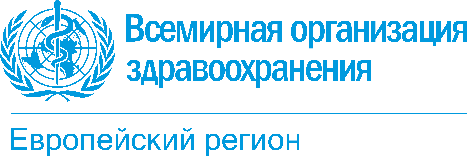 